      Curriculum Vitae Full name: Võ Văn Cần Email: canvv@ntu.edu.vnDepartment of Finace - BankingFaculty of Acounting – FinanceNha Trang University02 Nguyen Dinh Chieu St., Nha Trang City, VietnamEDUCATIONTromso University, Tromso, NorwayPh.D. in Business Administration, from 2009 to 2013University of Economics, Ho Chi Minh City, Ho Chi Minh city, VietnamM.A. in Corporate Finance, from 2005 to 2008Nha Trang Fishery University, Nha Trang, VietnamB.A. in Fishery economics, from 1992 to 1997RESEARCH INTERESTSCorporate finance managementDestination loyaltyFirm performance/ efficiency.RESEARCH EXPERIENCEProject: Study solutions for management of state budget revenue - expenditure in Khanh Hoa province in the period of 2018-2020 and orientation to 2025TEACHING RESPONSIBILITY  Undergraduate:Corporate finance management/ Corporate financing and investmnet decisionsFinancial investment/ Investment analysis and portfolio management  Graduate:Corporate finance managementDevelopment financePublic financePUBLICATIONS and PRESENTATIONSInternational Journals:Vo Van Can (2013). Estimation of travel mode choice for domestic tourists to Nha Trang using the multinomial probit model. Transportation Research Part A: Policy and Practice, 49, 149–159.Vo Van Can (2013). Effects of economic and non-economic factors on domestic tourism demand – A general-to-specific approach. Asean journal on Hospitality and Tourism, Volume 12, Number 2, 2015, pp 163-179.Vo Van Can (2014). Destination loyalty as a consequence of satisfaction and switching barriers. Tourism Analysis, Volume 19, Number 3, 2014, pp.273-286(14).Domestic Journals:Vo Van Can (2017). Factors affect performance of the FDI seafood firms in Khanh Hoa province. Banking technology review jounal, no 139, 86-97.Vĩnh Thông - Võ Văn Cần - Lê Quốc Thành (2020). Improving the efficiency of Khanh Hoa province’s tax collection management. Vietnam trade and Inductry Review, no 2, 316-327.Võ Văn Cần - Vĩnh Thông - Lê Quốc Thành (2020). Improving efficiency of charges, fees and other budget revenues management: A case study of Khanh Hoa province. Vietnam trade and Inductry Review, no 4, 218 - 224. Presentations: International Scientific ConferenceVo Van Can (2016). Financial performance of FDI firms – Case of the seafood processing industry in Khanh Hoa province. Modern economic ideas and management - Apply them in Vietnam prior to Asean Economic Community and Trans-Pacific Partnership. Pages 1084-1099. ISBN: 978-604-73-4626-4, 9/2016.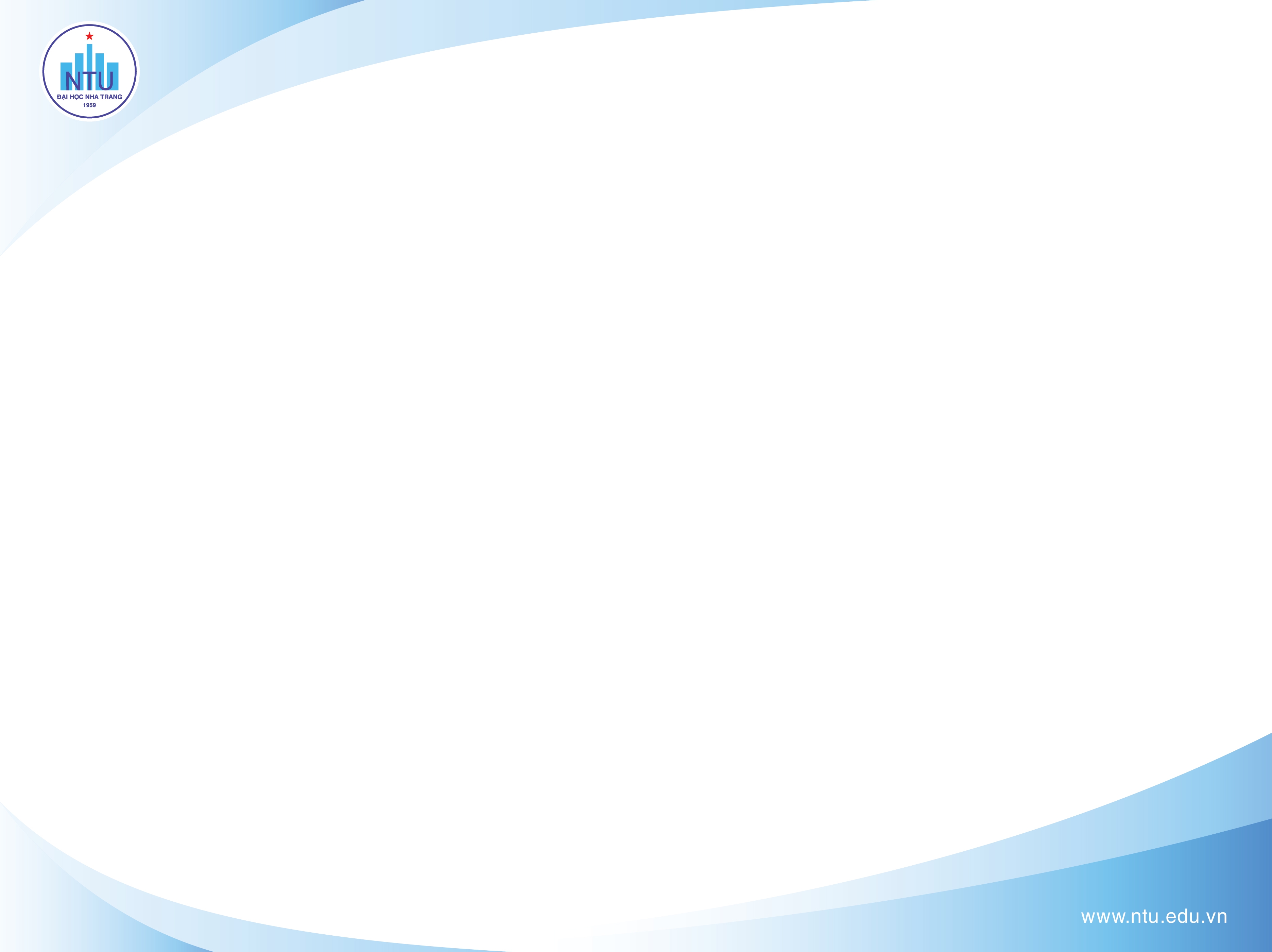 